Module -1Module -2Module -3Module -4Module -51Explain the advantages of digital communication systems over analog systems2With neat block diagram, explain pulse code modulation and demodulation system3A PCM system uses a uniform quantizer followed by a 7-bit binary encoder. The bit rate of the system is 50 Mbits/sec. i. What is the maximum message bandwidth for which the system operates satisfactorily? ii. Determine output signal-to-quantization noise ratio when a full load sinusoidal modulating wave of frequency 1MHz is applied to the input signal.4What is slope overload distortion and granular noise in delta modulation and how can it be reduced?5Explain the principle of quantization and obtain the expression for the signal to quantization noise for the case of a uniform quantizer. 7Determine the power spectral density for NRZ bipolar data formats. Assume that 1s and 0s in the input binary data occur with equal probability.8Explain HDB3 Signaling .Sketch HDB3 Signaling format for the binary stream 1100001000000000.9For the given data stream 11011100. Sketch the line code 
Polar NRZ im Unipolar RZ

iv) Bipolar NRZ10For the given data stream 11011100. Sketch the line codeUnipolar NRZPolar NRZUnipolar RZBipolar NRZ11Write a note on HDB3 signaling12Compare the performance of DM with ADM13Explain the techniques: Quantization and encoding in PCM system14Draw the block diagram of DPCM systems and explain its operation15Draw the block diagram of a ADM system? Explain each block16What are the noises in PCM? Derive an expression for quantization in noise in PCM17Describe the µ-Law and A-Law in PCM18Consider a DM system designed to accommodate analog message signals limited to a bandwidth w=5KHz. A sinusoidal test signal of amplitude A=1 volt and frequency fm=1KHz is applied to the system. The sampling rate of the system is 50KHz.Calculate the step size ∆required to minimize slope overload. Calculate the signal to quantization noise ratio of the system for the specified sinusoidal test signal19Draw the block diagram of M-arry PSK system and explain its operations.20A DM system is tested with a 10 KHz sinusoidal signal with 1 V p-p at the input. It is sampled at 10 times the nyquist rate. What is the step size required to prevent sloapoverload?21What are the drawbacks of DM? Explain in detail How can you overcome by using ADM.22A telephone signal band limited to 4 KHZ is to be transmitted by PCM. The signal to quantization noise power ratio is to be at least 40db. Find the number of levels in to which the signal has to be. Also find the transmission Band Width.23What is the Significance of Companding? Explain Companding in PCM systems1Explain Gram-Schmidt Orthogonalization procedure.2Consider the four signals s1(t), s2(t), s3(t) and s4(t) as shown in the figure. Use Gram-Schmidt Orthogonalization Procedure to find the orthonormal basis for this set of signals. Also express the signals in terms of the basis functions3Explain the matched filter receiver with the relevant mathematicallytheory4Briefly describe the conversion of continuous AWGN channel in to a vector channel.5Explain correlation receiver6Explain the geometric representation of signals. Show that energy of the signal is equal to the squared length of the vector representing it7Obtain the decision rule for maximum likelihood decoding and explain the correlation receiver8Explain the correlation receiver using product integrator and matched filter9Derive the expressions for mean and variance of the correlator outputs. Also show that the correlator outputs are statistically independent.10Obtain the decision rule for maximum likelihood decoding and explain the correlation receiver11Apply Gram Schmidt procedure to obtain an orthonormal basis for the signals. Express signals s1(t), s2(t) and s3(t) in terms of in terms of orthonormal basis functions1With a block diagram, explain coherent QPSK transmitter and receiver and derive the expression for probability of error2A set of binary data is sent at the rate of Rb = 100 kbps over a channel with 60 dB transmission loss and power spectral density η=10-12 W/Hz at the receiver. Determine the transmitted power for a bit error probability Pe = 10-3 for the following modulation schemes. i)FSK ii)PSK iii)DPSK iv)16 QAM3For the binary sequence given by 10010011, illustrate the operation of DPSK4Explain the generation and detection of binary PSK. Also derive the probability of error for PSK5Describe with diagrams the generation and detection of non-coherent BFSK. 6Differentiate coherent and non-coherent detection7With block diagram explain generation and detection of DPSK.8With necessary diagrams, explain the generation and reception of BPSK signal9Given the binary data 10010011, draw the BPSK and DPSK waveforms.10Derive the expression for error probability of BFSK11With block diagram explain generation and detection of DPSK.12 For the binary sequence given by 10010011, illustrate the operation of DPSK13Determine the bandwidth required for M-ary FSK. Draw the geometrical representation of M-ary FSK signal.14Explain the concept of M-ary Keying in detail15Explain the advantages of digital communication systems over analog systems16For the binary input pattern 1010100110, draw the waveforms for i) ASK, ii) FSK, and iii) PSK.17Given the binary data 100100 l l, draw the BPSK and DPSK waveforms.1With neat diagram, explain the timing features pertaining to eye diagram and it interpretation for baseband binary data transmission system2With a neat block diagram, explain the digital PAM transmission through band limited baseband channels Also obtain the expression for inter symbol interference3State Nyquist’s pulse shape criterion for zero ISI and explain4Explain the following terms with related diagrams respect to base band transmission,i) Partial response signalsii) Modified duo binary Signal5What is ISI? Obtain the expression of output of a filter with intersymbol interference6With neat sketches and expressions, explain raised cosine spectrum solution7Explain the Nyquist criterion for distortionless baseband binary transmission and obtain the ideal solution for zero ISI8Draw and explain the time-domain and frequency domain of duobinary and modified duobinarysignal1Explain the working of Direct Sequence Spread Spectrum transmitter and receiver with neat diagram, waveform and expressions.2A slow frequency Hopped/MFSK system has the following parametersi) The number of bits/MFSK symbol =4ii) The number of MFSK symbols per hop – 5  Calculate the processing gain of the system in decibels 3List and briefly explain any 3 applications of direct sequence spread spectrum5With a neat block diagram, explain frequency Hopped spread spectrum technique. Explain the terms chip rate, Jamming Margin and Processing gain.64-Stage linear feedback shift register, if the initial stage is 1111, find the output sequence of the shift register7What are PN sequences, Explain using relevant example why it is called maximum length sequence and list out its properties8Draw the 4 stage linear feedback shift register with 1st and 4th state is connected to Modulo-2 adder. Output of Modulo-2 is connected to 1ststage input. Find the output PN sequence and write the autocorrelation function with initial state 10009Explain the generation of direct sequence spread spectrum with relevant waveforms10With a neat block diagram. explain the CDMA system based on IS-95.11Write a short note on application of spread spectrum in wireless LAN'S12Explain the model of a spread spectrum digital communication system13Write a note on code division multiple access as an application of direct sequence spread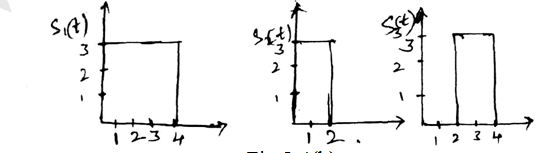 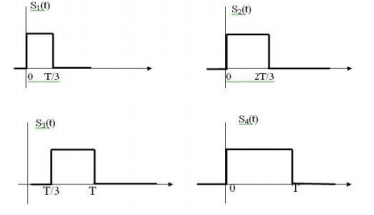 